باسمه تعالی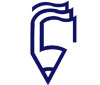 موسسه آموزش عالی غیرانتفاعی پیام گلپایگانجلسه دفاع از پایان نامه کارشناسی ارشد کنترلتجزیه وتحلیل انتشار شایعه در شبکه اجتماعی اینستاگرام با استفاده از مدل سازی پتری نتارائه‌کننده: پروین شیرویچکيده: